JEDILNIK APRIL 2024Ponedeljek 01.04.2024 (PRAZNIK)Torek 02.04.2024Sreda 03.04.2024Četrtek 04.04.2024Petek 05.04.2024Ponedeljek 08.04.2024Torek 09.04.2024Sreda 10.04.2024Četrtek 11.04.2024Petek 12.04.2024Ponedeljek 15.04.2024Torek 16.04.2024Sreda 17.04.2024Četrtek 18.04.2024Petek 19.04.2024Ponedeljek 22.04.2024Torek 23.04.2024Sreda 24.04.2024Četrtek 25.04.2024Petek 26.04.2024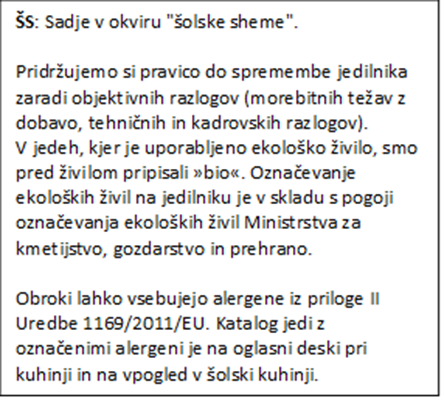 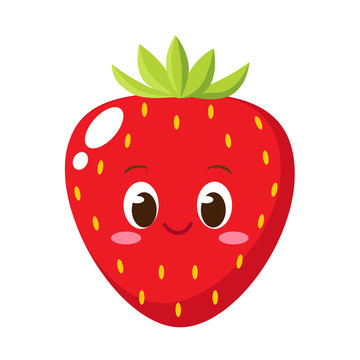 Zajtrk/Dop. malica/Kosilo/Pop. malica/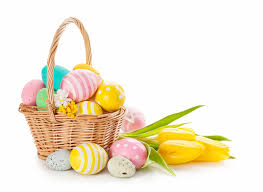 ZajtrkProsena kaša, kakavov posipDop. malicaBio sirova štručka, puranja salama, svež paradižnik, ringloKosiloPiščanec v gobovi omaki, sirovi štruklji, motovilecPop. malicaPica polžek, bio navadni jogurtZajtrkBio koruzni kruh, topljen sirček, kuhano jajce, čajDop. malicaKruh s semeni, sardelin namaz, ŠS sveža kumaricaKosiloMatevž, kislo zelje, pečenicaPop. malicaGrisini, melonaZajtrkSadni kosmiči, bio navadni jogurt, čajDop. malicaHod dog, ajvar, sok z vodo, ¼ pomarančeKosiloBobiči, kruh, palačinkePop. malicaBio kamutov kruh, domača marmeladaZajtrkOvseni kruh, bio kisla smetana, domača marmelada, čajDop. malicaČokoladna spirala, bio mleko, ananasKosiloZdrobova juha, rižota z morskimi sadeži, pesaPop. malicaČrna žemlja, salama, sokZajtrkUmešana jajca s peteršiljem, pol bel kruh, bela kavaDop. malicaPirin kruh, medeno maslo, bio banana, čajKosiloCvetačna juha, čevapčiči, džuveč riž, šobska solataPop. malicaSuho sadje, bio navadni jogurtZajtrkBio pirin zdrob, lešnikov posipDop. malicaSezamova bombetka, nugets, solata, čajKosiloAjdova mineštra, kruh, sladoledPop. malicaSadna malicaZajtrkČrni kruh, pašteta, korenčkove palčke, čajDop. malicaDomač grški jogurt, bio mlečni kifeljc, ŠS jabolkoKosiloKoruzna juha, piščančja tortilja, zelena solataPop. malicaAjdov rogljiček z orehi, bio vanilijevo mlekoZajtrkBio makova štručka, domač skutin namaz z jagodami, čajDop. malicaGranola, bio mleko, ¼ našiKosiloMinionska juha, makaronovo meso, mešana solataPop. malicaKoruzni vaflji, maslo, grozdjeZajtrkDomač čokolinoDop. malicaKoruzni kruh, domač tunin namaz, sveža paprika, sok z vodoKosiloZelenjavna musaka, sadni cmok, pesaPop. malicaSadna skuta, presticeZajtrkCarski praženec, domača marmelada, bela kavaDop. malicaPica burek, olive, sok z vodoKosiloMongolska govedina, riž, zelena solata s čičerikoPop. malicaSlanik, bio sadni kefirZajtrkMlečni riž, suhe sliveDop. malicaBio ovsen kruh, domač čokoladni namaz, bio vanilijevo mlekoKosiloPuranji ragu, kus kus z zelenjavo, zelje v solati s paradižnikomPop. malicaPrepečenec, sir, paprikaZajtrkDomač sadni jogurt, koruzni kosmičiDop. malicaPol beli kruh, pašteta, jajček, limonada ŠS korenčekKosiloLosos v koruzni srajčki, pire krompir, motovilec z fižolomPop. malicaBio kokosovi piškoti, bio mlekoZajtrkSadni zajtrkDop. malicaBio bombeta, sojin polpet, solataKosiloPorova juha, piščanec v naravni omaki, bio bulgur, mešana solataPop. malicaFit štručka, čokoladno mlekoZajtrkPolenta, bio mlekoDop. malicaBio kruh s korenčkom, bio kisla smetana, orehi, bela kavaKosiloJešprenova enolončnica s čičeriko in fižolom, kruh, biskvit s sadjem Pop. malicaGrisini, sokZajtrkČrni kruh, salama, sir, zelena solataDop. malicaMlečni riž, čokoladni posip z lešnikiKosiloSvinjska pečenka v naravni omaki, pražen krompir, zelena solata s koruzoPop. malicaPisan kruh, domača marmeladaZajtrkBio sirova blazinica, sirni namaz, sveži paradižnikiDop. malicaBio pirin kruh, jajčni namaz, rdeča redkvicaKosiloBrokolijeva juha, dunajski zrezek, pire krompir, mešana solataPop. malicaBio navadni kefir, kifeljcZajtrkHrenovka, bio pirina štručka, ajvar, čajDop. malicaBio koruzni kruh, medeno maslo, bio mleko, ŠS grozdjeKosiloTestenine po milansko, riban sir, pesaPop. malicaMuki sadna skutka, mandljiZajtrkBio pirin zdrob, kakavov posipDop. malicaSezamova pletenica, bio sadni kefir, jabolkoKosiloBistra juha s kroglicami, špinačni njoki v bučkini omaki, kumare v solatiPop. malicaKolač s pehtranom, jabolkoZajtrkPol beli kruh, pašteta, sveža paprika Dop. malicaSendvič, frutabela, jabolkoKosiloKrompirjev golaž, kruh, ježekPop. malicaCrispy ploščice, sok